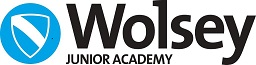 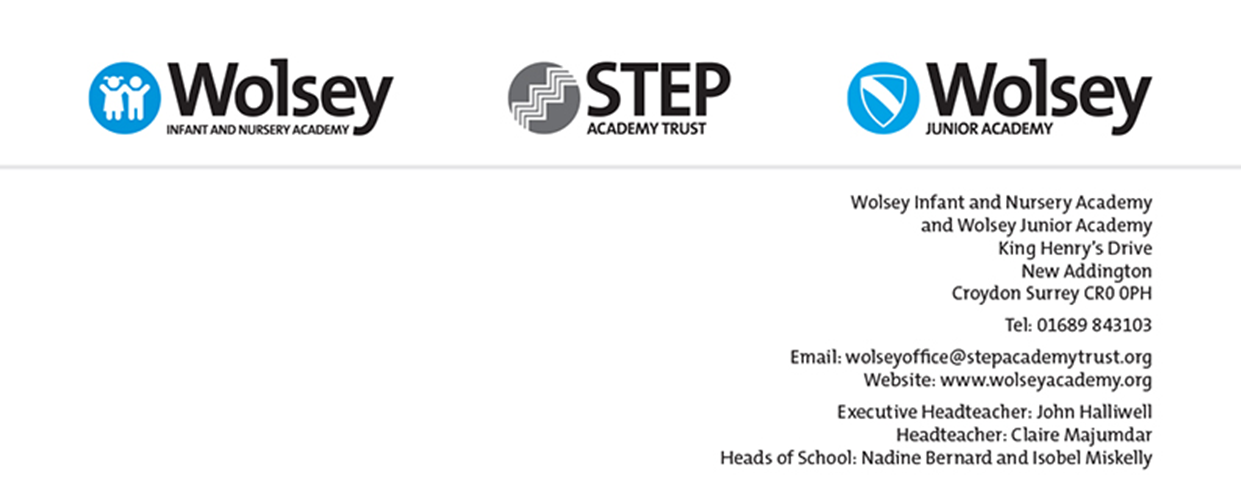 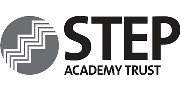 Core ResponsibilitiesUndertake the duties of a teacher as specified by the most recent School Teachers’ Pay and Conditions Document (STPCD).Be a creative practitioner, working within a team to support the development of the academy's vision for educational excellence.Plan and prepare pupils’ work and lessons within the parameters laid down by the Planning Policy and academy schemes of work.Differentiate work so that the needs of all children are met.Provide guidance and advice to pupils on educational, social and moral matters.Be prepared to take responsibility for an extra-curricular activity.Keep the Headteacher informed of issues arising / affecting the staff and wider school community.Generate an atmosphere of focus, drive and high expectations within your classroom.Advise and support, and hold to account, support staff in your team. GeneralPromote the agreed vision of The STEP Academy Trust.Be committed to raising standards of achievement. Provide a safe, welcoming, organised, creative and interesting learning environment.Be aware that each child has a right to equal opportunities and equal access to the curriculum.Implement all the policies agreed by The STEP Academy Trust.Maintain high expectations and insist the children always produce their best.Maintain good order and discipline among the pupils when they are in school and engaged in school activities elsewhere. Be sensitive to the linguistic, cultural and ethnic backgrounds of the children and show an awareness of gender and class issues.Work collaboratively with colleagues in a team, setting high professional standards.Take an active part in the life of the school.Keep notes on matters relating to your class including: interactions with parents and incidents involving children. Notes should be dated and key points outlined.Write and proof read end of year reports for your class, ensuring high standards of written English.Evaluation, Assessment and Record KeepingAssess, record and report on the development, progress and attainment of pupils as defined in agreed policies. Communicate and consult with pupils, colleagues, parents/carers and outside agencies as appropriate.Mark work, providing regular feedback, according to the agreed Marking and Presentation Policy.Set regular ambitious yet achievable targets for the children.Other ResponsibilitiesParticipate in scheduled meetings, including a weekly team meeting.Participate in duty rosters, including taking assemblies, lunch and playtime duties.Participate in the school's arrangements for performance management and other professional development activities.Facilitate the training of students as required.Safeguard the health and safety of all children.Job DescriptionName:Role:Class Teacher:MPS / UPSStart: April 2018Review Date: